                    POCID ACH Withdraw Information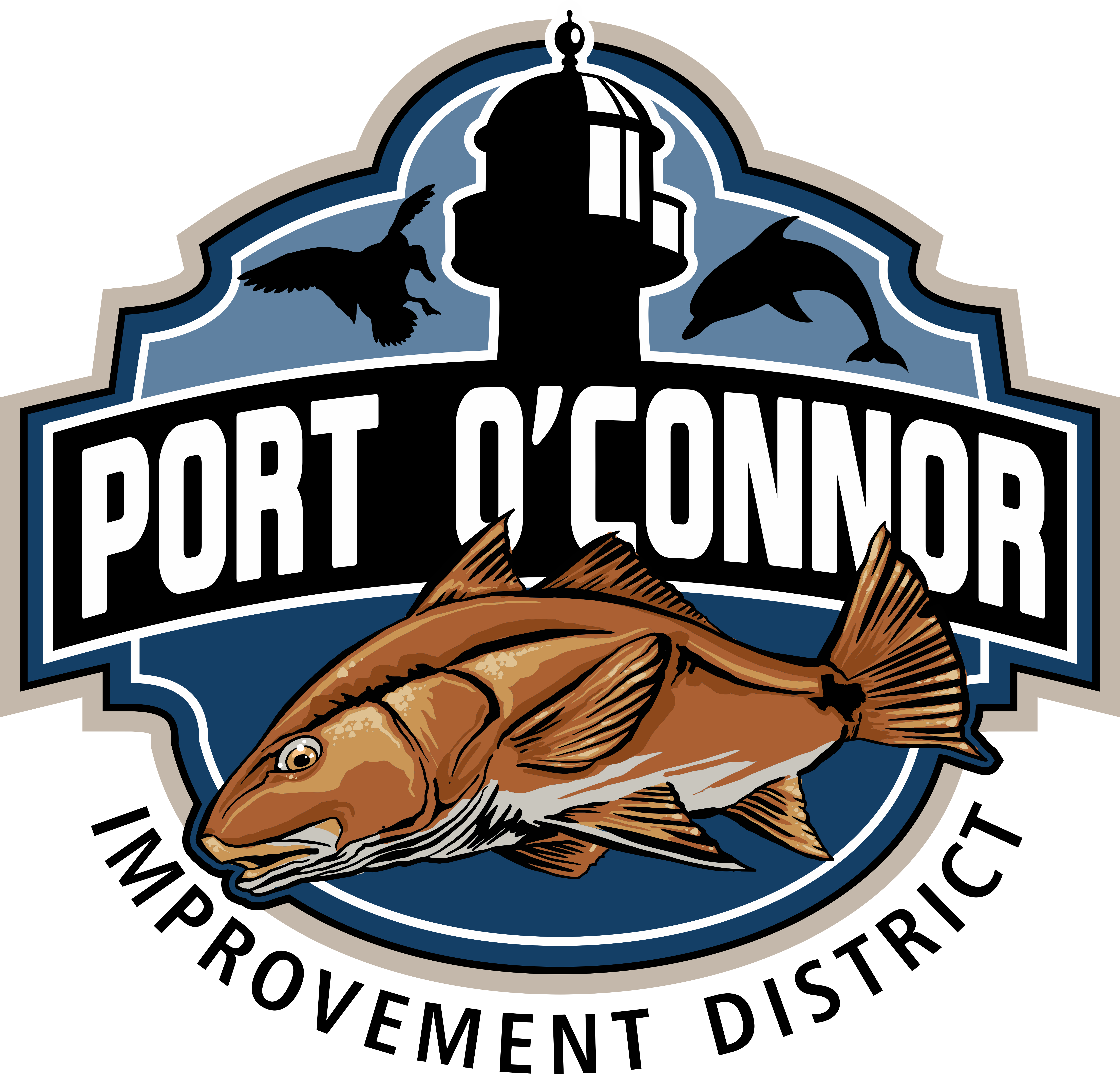 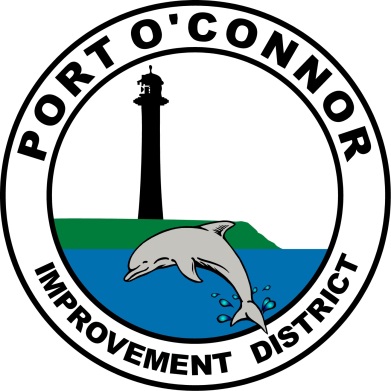   P.O. Box 375, Port O’Connor, TX 77982 * Phone: 361-983-2652 * Fax 361-983-2235Completed Forms can be Emailed to pocid@pocid.orgAgreement   Type____    New Agreement    _____  Change Account  (please choose one)                                                                                            ACH Bank Draft Fee is FREE                             ACH Credit Card Fee is 3% of Payment____    New Agreement    _____  Change Account  (please choose one)                                                                                            ACH Bank Draft Fee is FREE                             ACH Credit Card Fee is 3% of PaymentCustomerInformationPlease PrintName on POCID Account ___________________________________________POCID Account # __________________________________________________Mailing Address ___________________________________________________Service Address ___________________________________________________   Daytime Phone# __________________________________________________Name on POCID Account ___________________________________________POCID Account # __________________________________________________Mailing Address ___________________________________________________Service Address ___________________________________________________   Daytime Phone# __________________________________________________Complete for CheckingAccount OnlyChange Bank    AccountComplete forCredit CardPlease print Name on Credit Card _________________________________________________Billing Address ______________________________________________________Credit Card Number __________________________________________________Expiration Date __________ Security Code ___________VISA/MC/AmEx/DiscName on Credit Card _________________________________________________Billing Address ______________________________________________________Credit Card Number __________________________________________________Expiration Date __________ Security Code ___________VISA/MC/AmEx/DiscPlease SignSign ___________________________________________  Date ___________